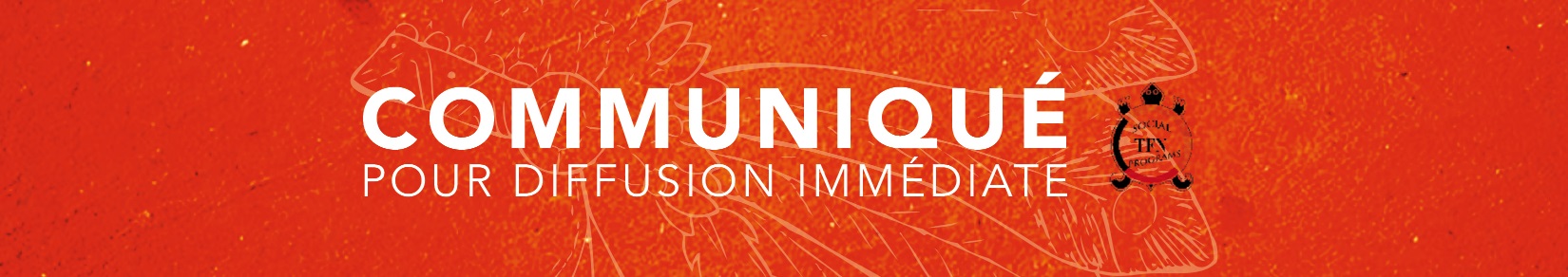 Timiscaming First Nation invite la population à son Pow wowTimiscaming First Nation le 19 mai 2015 – C’est avec un grand plaisir que le comité du Pow wow  invite la population de l’Abitibi-Témiscamingue à prendre part à son festival culturel qui se tiendra le 13 et le 14 juin 2015 dans la communauté de Timiscaming First Nation. « Honorons la famille»Chaque pow-wow permet d'honorer des gens ou des événements important pour la communauté. Cette année, le comité organisateur a choisi d'honorer la famille. « Pour le peuple anishnabe la famille est au centre de notre existence. Les femmes, les hommes, les adolescentes aînées ont leur rôle à important à jouer dans celle-ci. Quand nous parlons de la famille, ceci inclut tous ces membres. Nous sommes très heureux de pouvoir de mettre en valeur l’importance de la famille dans le cadre de notre pow-wow » souligne le représentant du comité du pow wow de  TFN, Daniel Lavigne. Les participants auront la chance d’assister à des prestations de danse traditionnelle (médicinale, intertribale, contemporaine, jingle, grass). Pour le plaisir de tous, plusieurs kiosques d'artisanat seront aménagés, sur place, afin de permettre aux gens de s'offrir une confection, faite à la main, par les meilleurs artisans du pays. Les gourmands ne seront pas en reste, puisque des kiosques de nourriture seront aussi ouverts sur le site. En parcourant ceux-ci ,vous aurez la chance de goûter au fameux indien tacos, pogo indien ou encore le moose hamburger.Le Pow wow, une célébration de la culture.Rappelons qu’un Pow wow est un rassemblement festif où les autochtones font vivre leur héritage culturel. Le Pow wow est une fête de la rencontre, un moment d’échange et de rapprochement familial et intergénérationnel. C’est aussi une célébration de la culture autochtone et des richesses qu’elle comporte : musiques et danses traditionnelles, feux sacrés, etc.  Aucun alcool, aucune drogue ne seront tolérés sur le site. L'événement est gratuit et accessible à tous.Venez découvrir la richesse culturelle des Anhisnabeg!- 30 -Source :Dan LavigneResponsable du Pow wow 819 723-2272